LRRP/RANGER SONGWritten byDwight “Bull” DurhamKilled in action, April 10, 1969Company H, 75th Rangers, 1st Cav DivisionSang to the tune “Ghost Riders in the Sky”Gather `round you college kids a story I will tell of six brave Recondo men who spent their days in hell; with “16” at their shoulder and claymores in their pack, six men went out that day,but only one came back.Bully’s boys and weaklings, they all went out that day, a’ fighting old Charlie-Cong, the devil they had to pay; with “16” at their shoulder and claymores in their pack, six men went out that day, but only one came back.Oh, Boggie had his courage, he knew he was the best, the weakling had a plastic cross he wore upon his chest. with “16” at their shoulder and claymores in their pack, Six men went out that day, but only one came back.Oh, Charlie knew they were there the minute they set down, they pulled upon a hill top and the gooks were all around. Six “16” were a blazing underneath the setting moon, but they all knew as sure as death, the reaper would come soon.The LRRP’s thought they had it made the sun was in the sky, but about that timeold Charlie let a B40 fly. They heard it screaming through the air, a coming straight at them,but they just stood their ground, those brave Recondo men.The rifles they were silent and the blood was all around. five brave rangers lay dead upon the ground. The weakling stumbled to his knees and to the men he cried, “Why did you leave me here? Oh, God, please let me die!”Charlie was a-coming up the hill to collect his gory pay, the weakling saw them coming andEscape there was no way. With a “16” at his shoulder and a claymore to his front, he fought off Charlie Cong that day, for the team dead at his back.But then he heard the sound, that sound he knew so well, the birds were coming for him, to take him from that hell. With trigger-finger slacking, and a tear in his eyes, B but it never fell for them, for rangers don’t cry.So when they got him back to camp they said you need a rest;He lowered his head, unbuttoned his shirt and there upon his chest, the plastic cross had melted, but he was still alive; the rocket had left its mark to remind him of those five.Now you ask him to this day just what he did in “Nam” he’ll say he walked the jungleand fought old Charlie Cong. With a “16” at the ready, and a claymore in my pack, six men went out that day, But only I came backTHE WALL      Written byRoyce ClarkOn a cold black sheen of graniteTo many to recallAre the names and the dates, and the facesOf the men upon the wallThese are the fallen warriorsThese are the fallen warriorsThe young, the old, the braveWho gave their last full measureTo a land, a cause, to a graveOn a cold black sheen of graniteToo many to recallAre the names and the dates, and the facesOf the men upon the wallThese are the fallen warriorsThe young, the old, the braveWho gave their last full measureTo a land, a cause, to a graveEach had an unfinished storyEach had a song left to singNow all that remains are the memoriesThat fade like a winter to a springat night when the world falls quietand the orb in the sky grows coldThe sprits of the Wall talk freelyAnd eminence of the days long agoAging years have passed since the struggleYouth has run far awayBut the Wall and the cries of battleReturn like the sunrise each dayAnd the last flag drapes the last graveThe Lord up above will say, “Welcome home”And the Wall will at last fade awayJUST A COMMON SOLDIER(A Soldier Died Today) written byA. Lawrence Vaincourt(not a 1st Cav Ranger)He was getting old and paunchy and his hairwas falling fast, and he sat around the Legion, telling story of the past. Of a war that he had fought in and  the deeds that he had done. In his exploits with his buddies, they were hero’s, everyone.And tho’ sometimes, to his neighbors, his talesbecame a joke, all his Legion buddies listened, for they knew whereof he spoke. But we will hear his tales no longer for old Bill has passed away,He will not be mourned by many, just his children and his wife, for he lived an ordinary and quite uneventfullife. Held a job and raised a family, quietly going hisown way, and the world won’t note his passing, thougha soldier died today.When politicians leave this earth, their bodies lie instate, while thousands note their passing and proclaimthey were great. Papers tell their whole life stories, from the time that they were young. But the passing ofsoldier goes unnoticed and unsung.Is the greatest contribution to the welfare of our land A guy who breaks his promises and cons his fellow man? Or the ordinary fellow, who and times of war andstrife, goes off to serve his country and offers up hisA politician’s stipend and the style in which he livesare sometimes disproportionate to the service that he gives. While the ordinary soldier, who offers up his all, is paid off with a medal and perhaps, a small pension. ARNOLD, DANIEL RAYMOND SP4		BANTA, MICHAEL DEAN PFCHONORED ON PANEL: 25W LINE: 93		HONORED ON PANEL: 7W LINE: 105DATE OF BIRTH: APRIL 22, 1948			DATE OF BIRTH: OCTOBER 5, 1949   DATE OF CASUALTY: MAY 13, 1969		DATE OF CASUALTY: OCTOBER 2, 1970FROM: FROSTPROOF, ARIZONA			FROM: CORDOVE- VALDEZ, ARKANSAS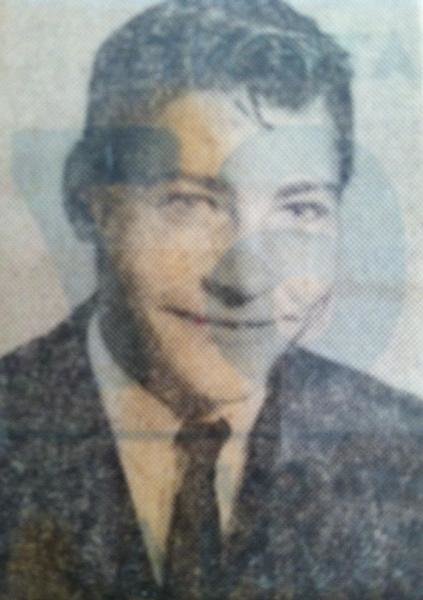 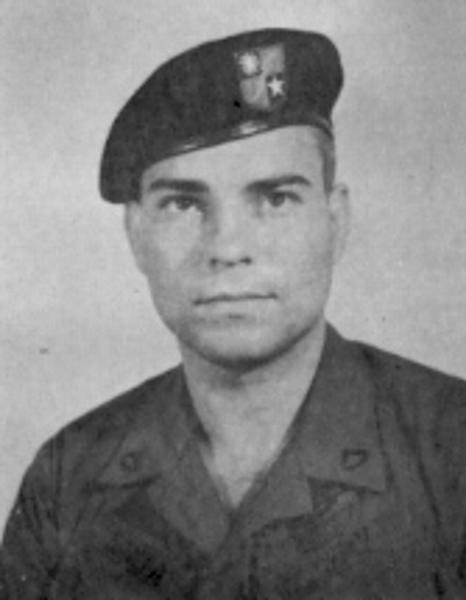 https://www.vvmf.org/Wall-of-Faces/search/results/?search-term=arnold+daniel+raymond/https://www.vvmf.org/Wall-of-Faces/search/results/?search-term=banta+michaeL/BELL, WILLIAM BRENT LT			BURCH, KENNETH EUGENE SGTHONORED ON PANEL: 28W LINE: 57		HONORED ON PANEL: 20W LINE: 128DATE OF BIRTH: SEPTEMBER 7, 1943		DATE OF BIRTH: NOVEMBER 4, 1950DATE OF CASUALTY: MARCH 27, 1969		DATE OF CASUALTY: AUGUST 11, 1969FROM: ESSEX FELLS, NEW JERSEY		FROM: CATAULA, GEORGIA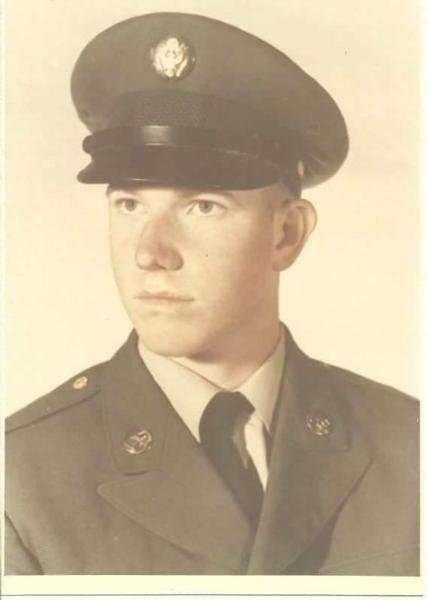 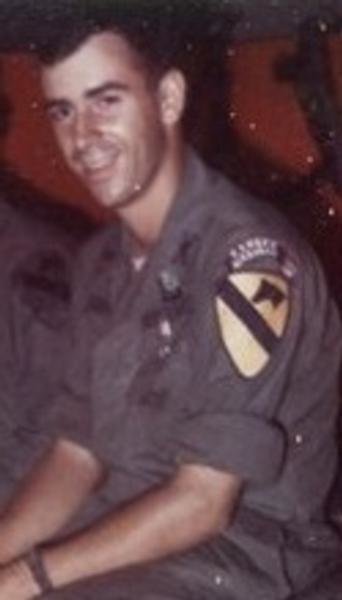 https://www.vvmf.org/Wall-of-Faces/3406/WILLIAM-B-BELL/https://www.vvmf.org/Wall-of-Faces/6734/KENNETH-E-BURCH/CARSON, OMER PRICE SGT		COCHRANE, DEVERTONCARPENTER SFCHONORED ON PANEL: 6W LINE: 112		HONORED ON PANEL: 9W LINE: 59DATE OF BIRTH: DECEMBER 21, 1951		DATE OF BIRTH: DECEMBER 15, 1948DATE OF CASUALTY: DECEMBER 7, 1970		DATE OF CASUALTY: JUNE 17, 1970FROM: CAMPTON, KENTUCY			FROM: BROOKLINE, MAINE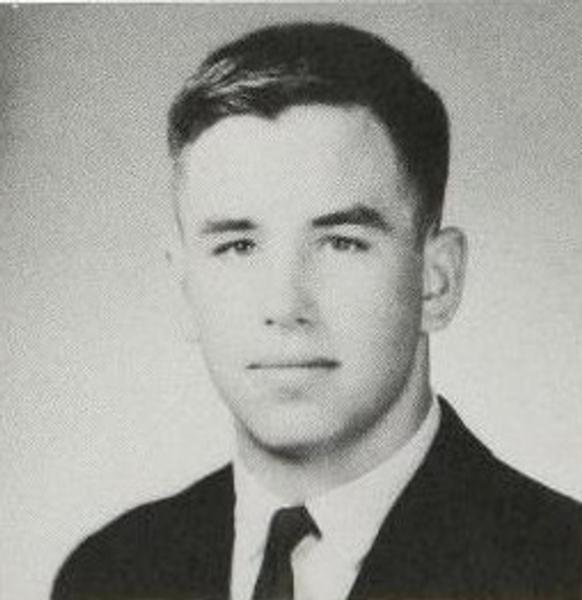 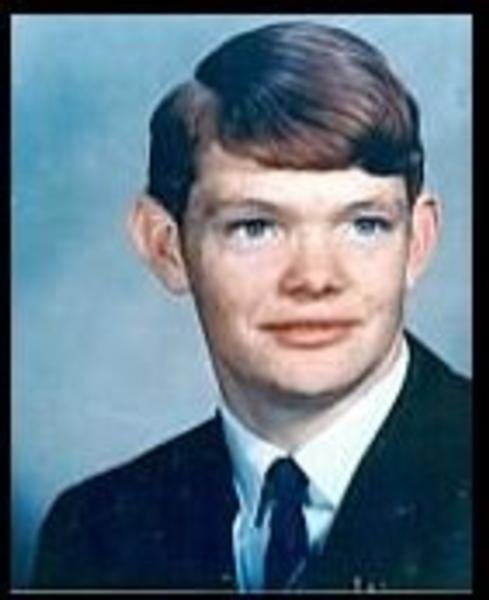 https://www.vvmf.org/Wall-of-Faces/8129/OMER-P-CARSON/https://www.vvmf.org/Wall-of-Faces/9625/DEVERTON-C-COCHRANE/CRITCHFIELD, WILLIAM ROBERT SP4	DICKINSON, DAVID THOMAS SGTHONORED ON PANEL: 32E LINE: 71			HONORED ON PANEL: 31E LINE :45DATE OF BIRTH: FEBUARY 6, 1947			DATE OF BIRTH: FEBUARY 2, 1948DATE OF CASUALTY: DECEMBER 27, 1967 	DATE OF CASUALTY: DECEMBER 6, 1969FROM: MAPLE SHADE, NEW JERSEY		FROM: DENVER, COLORADO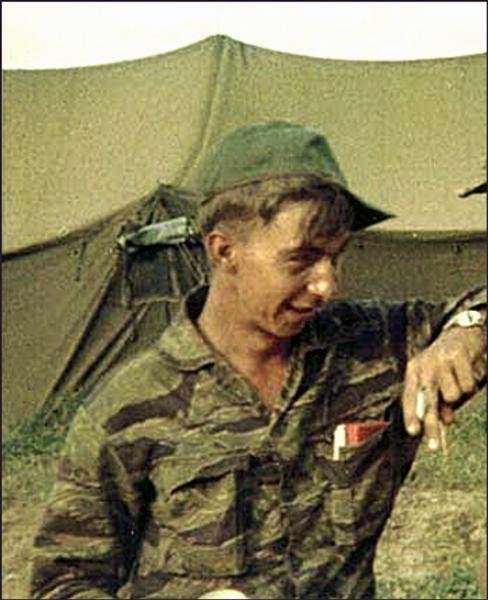 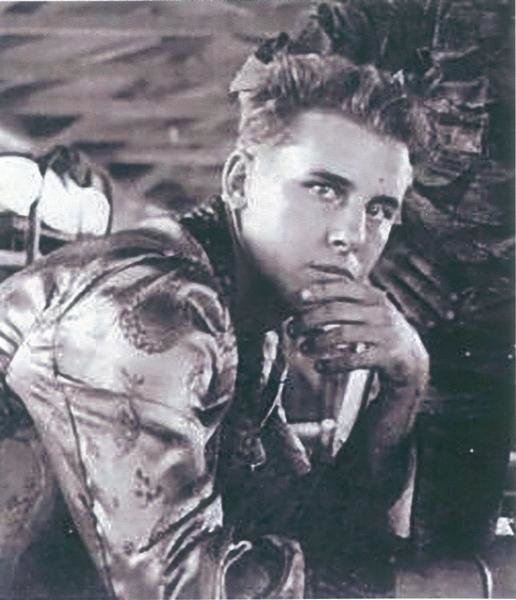 https://www.vvmf.org/Wall-of-Faces/11132/WILLIAM-R-CRITCHFIELD/https://www.vvmf.org/Wall-of-Faces/13250/DAVID-T-DICKINSON/DURHAM, DWIGHT MONTGOMERY SGT	ELIAS, JUAN ANGEL SGTHONORED ON PANEL: 27W LINE: 48		HONORED ON PANEL: 63W, LINE: 5DATE OF BIRTH: AUGUST 23, 1949			DATE OF BIRTH: OCTOBER 12, 1945DATE OF CASUALTY: APRIL 10, 1969		DATE OF CASUALTY: MAY 29, 1968FROM: TULSA, OKLAHOMA			FROM: TUCSON, ARIZONA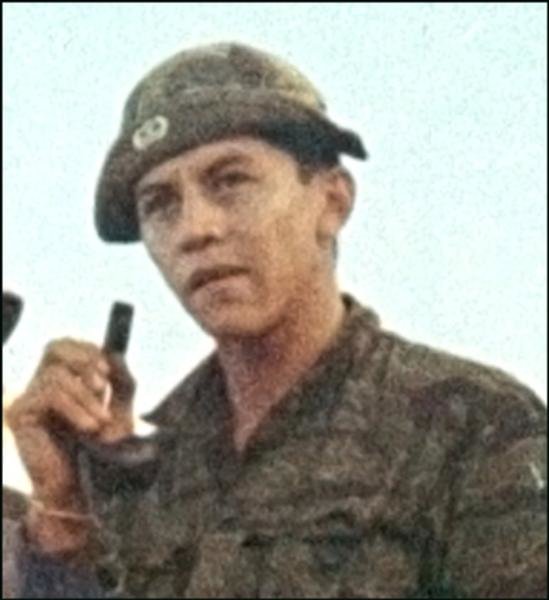 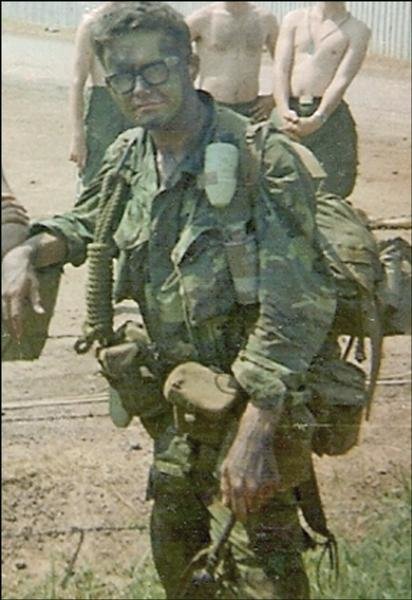 https://www.vvmf.org/Wall-of-Faces/14323/DWIGHT-M-DURHAM/https://www.vvmf.org/Wall-of-Faces/14830/JUAN-A-ELIAS/GRIFFITH, TONY LEE SGT			HARPER, TIMOTHY VAUGHN SSGTHONORED ON PANEL: 33W LINE: 63		HONORED ON PANEL: 5W LINE: 113DATE OF BIRTH: FEBUARY 20, 1948		DATE OF BIRTH: OCTOBER 14, 1950DATE OF CASUALTY: FEBUARY 5, 1969		DATE OF CASUALTY: FEBUARY 17, 1971FROM: BUTLER, TENNESSE			FROM: CEYLON, MINNESOTA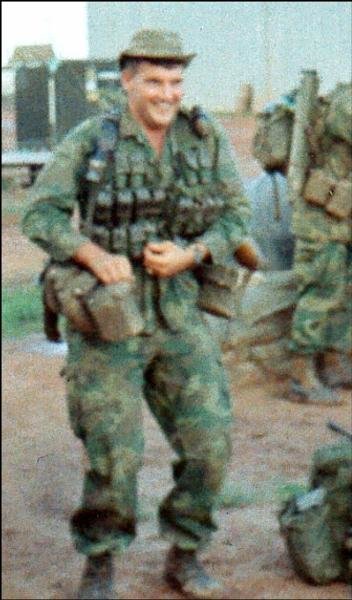 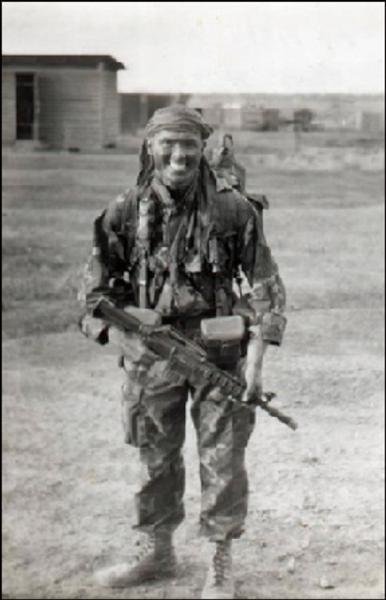 https://www.vvmf.org/Wall-of-Faces/20100/TONY-L-GRIFFITH/https://www.vvmf.org/Wall-of-Faces/21471/TIMOTHY-V-HARPER/HOLUPKO, LON MICHAEL SP4			IVES, DAVID ALLEN SP4 HONORED ON PANEL: 21W LINE: 93		HONORED ON PANEL: 18E LINE: 75DATE OF BIRTH: OCTOBER 16, 1948		DATE OF BIRTH: AUGUST 12, 1946DATE OF CASUALTY: JULY 10, 1969		DATE OF CASUALTY: APRIL 23, 1967FROM: DETROIT, MINNESOTA			FROM: FAIRFIELD, CALIFORNIA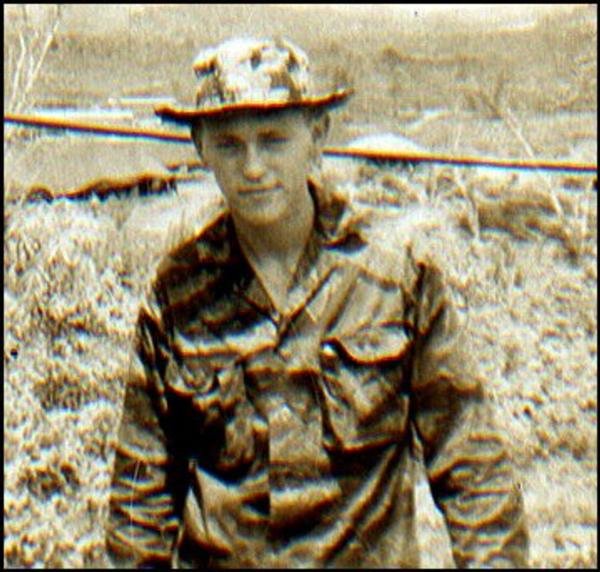 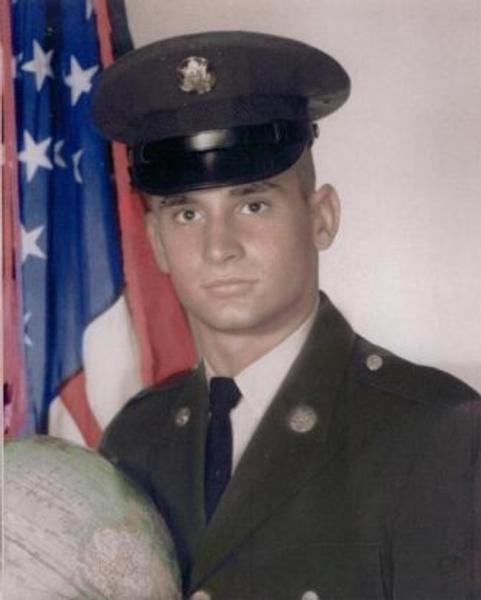 https://www.vvmf.org/Wall-of-Faces/23929/LON-M-HOLUPKO/https://www.vvmf.org/Wall-of-Faces/25191/DAVID-A-IVES/LAKER, CARL JOHN SP4				LAMBERT, WILLIAM GLENN SGTHONORED ON PANEL: 9W LINE: 60			HONORED ON PANEL: 51E LINE: 8DATE OF BIRTH: JUNE 12, 1950			DATE OF BIRTH: MAY 25, 1947DATE OF CASUALTY: JUNE 17, 1970		DATE OF CASUALTY: APRIL 20, 1968FROM: CLEARWATER, FLORDIA			FROM: PENSACOLA, FLORIDA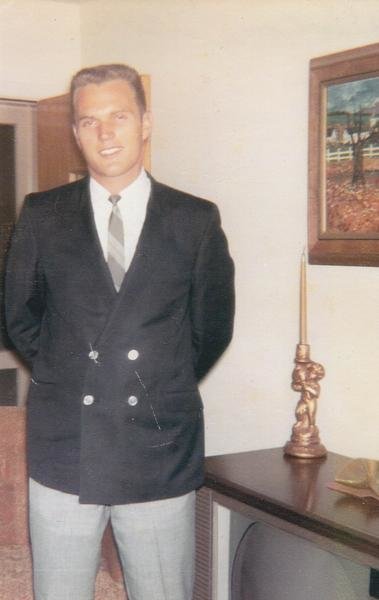 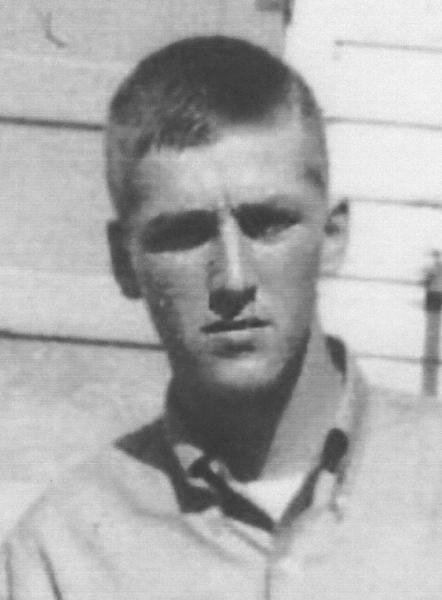 https://www.vvmf.org/Wall-of-Faces/29370/CARL-J-LAKER/https://www.vvmf.org/Wall-of-Faces/29429/WILLIAM-G-LAMBERT/LARGENT, LOEL FLOYD SGT		LENTO, STANLEY JOHN, SGTPANEL: 27W LINE: 52				PANEL 20W LINE 40DATE OF BIRTH: MARCH 13, 1950		DATE OF BIRTH: JANUARY 19, 1949CASUALTY ON: APRIL 10, 1969		CASUALTY ON: 24/07/1969FROM: RUSK, TX				FROM: BLAINE, MAINE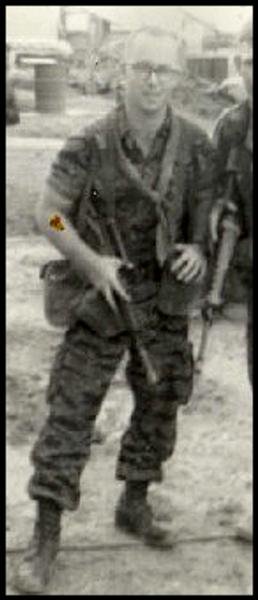 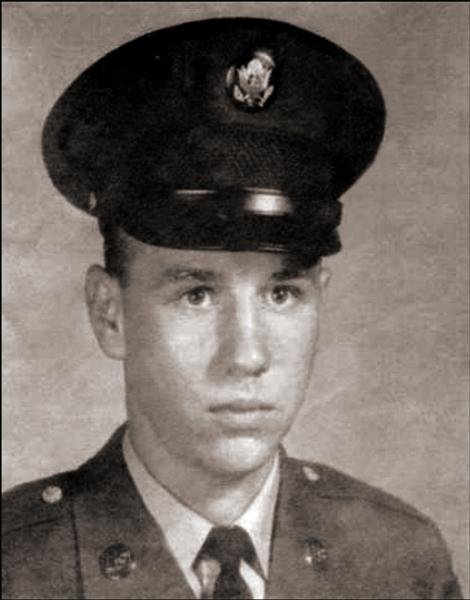 https://www.vvmf.org/Wall-of-Faces/29692/LOEL-F-LARGENT/https://www.vvmf.org/Wall-of-Faces/30373/STANLEY-J-LENTO/LEON, FELIX JR, PFC			MAURER, JEFFERY ALAN, SP4PANEL: 45E LINE: 12				PANEL: 1W LINE: 39DATE OF BIRTH: JUNE 6, 1948		DATE OF BIRTH: MAY 1, 1953CASUALTY ON: MARCH 17, 1968		CASUALTY ON: JUNE 9, 1972FROM: RIO PIEDRAS, PUERTO RICO	FROM: NEW LIBERTY, IOWA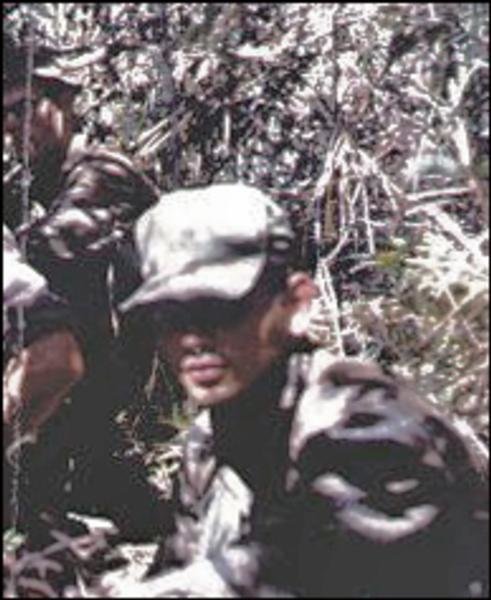 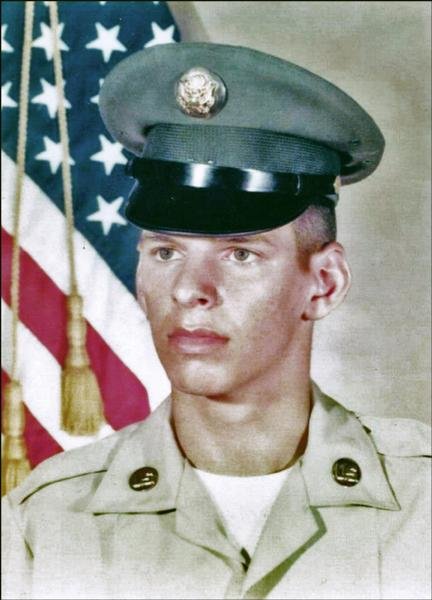 https://www.vvmf.org/Wall-of-Faces/search/results/?search-term=FELIX+LEON/https://www.vvmf.org/Wall-of-Faces/search/results/?search-term=JEFFERY+MAURER/MCCARTHY, CARL RICHARD SP4	MCCONNELL, GERALD WAYNE JR, SP4PANEL: 7W LINE: 78					PANEL: 57E LINE: 7DATE OF BIRTH: MAY 06, 1950			DATE OF BIRTH: APRIL 24, 1947CASUALTY ON: SEPTEMBER 20, 1970		CASUALTY ON: MAY 8, 1968FROM ROCHESTER, NEW YORK			FROM: MOSES LAKE, WASHINGTON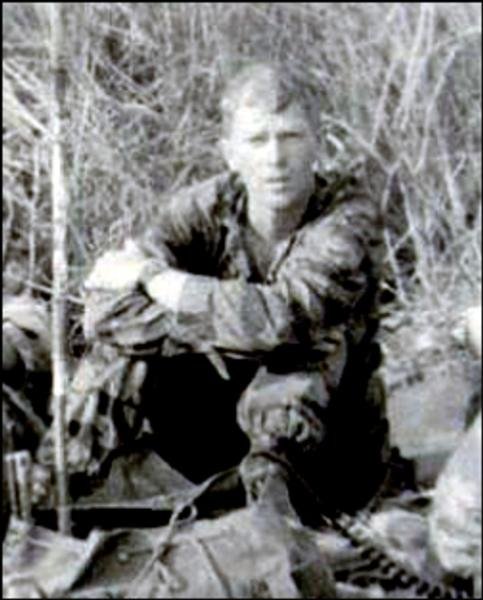 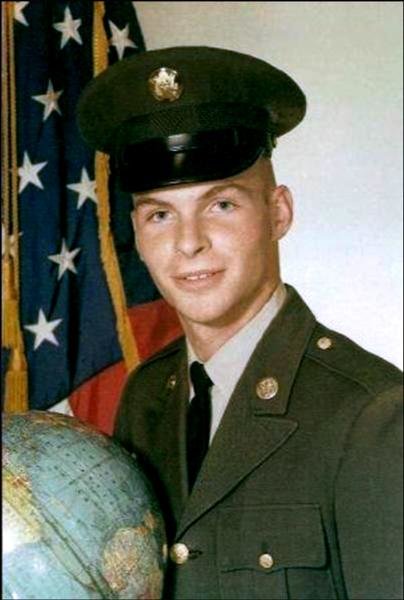 https://www.vvmf.org/Wall-of-Faces/36151/BRIAN-E-MCCARTHY/https://www.vvmf.org/Wall-of-Faces/search/results/?search-term=GERALD+MCCONNELL/MCDANIEL, ARCHIE HUGH JR, CPL		MCDERMOTT, LEWIS E, MSGTPANEL: 20W LINE: 41					PANEL: 27E LINE: 38DATE OF BIRTH: JUNE 9, 1950			DATE OF BIRTH: AUGUST 5, 1932CASUALTY ON: JULY 24, 1969			CASUALTY ON: DECEMBER 6, 1967FROM: KIRKLAND, WASHINGTON		FROM: FULTON, MONTANA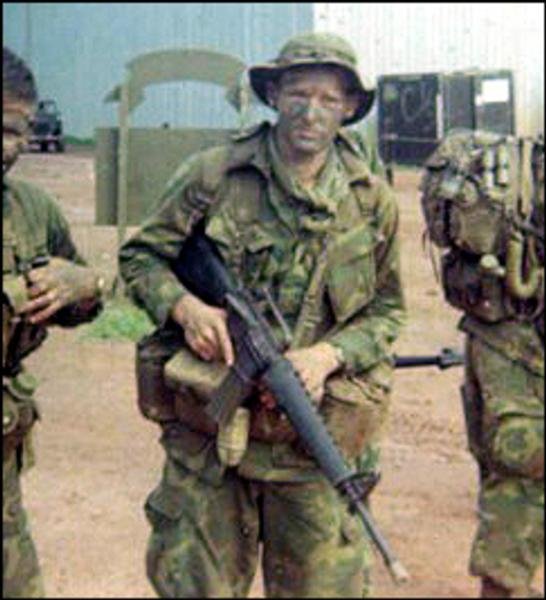 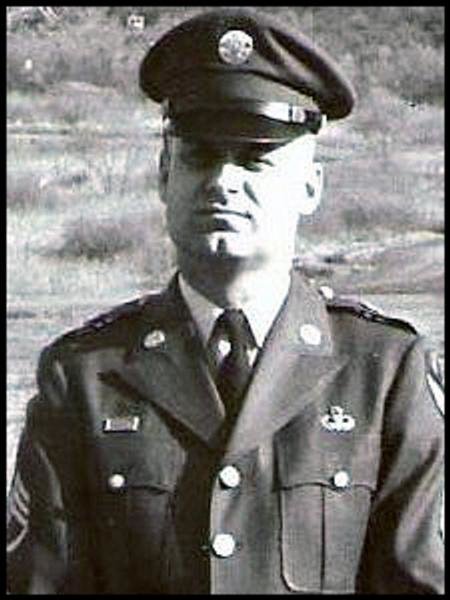 https://www.vvmf.org/Wall-of-Faces/search/results/?search-term=ARCHIE+MCDANIEL/https://www.vvmf.org/Wall-of-Faces/search/results/?search-term=LEWIS+MCDERMOTT/MILLER, DONALD, CPL				NOTO, ROBERT JOSEPH, PFCPANEL: 64E LINE: 11					PANEL: 51E LINE: 11	DATE OF BIRTH: NOVEMBER 21, 1947		DATE OF BIRTH: JANUARY 20, 1948CASUALTY ON: MAY 21, 1968			CASUALTY ON: APRIL 20, 1968FROM: POMPTON LAKE, NEW JERSEY		FROM: ST LOUIS, MISSOURI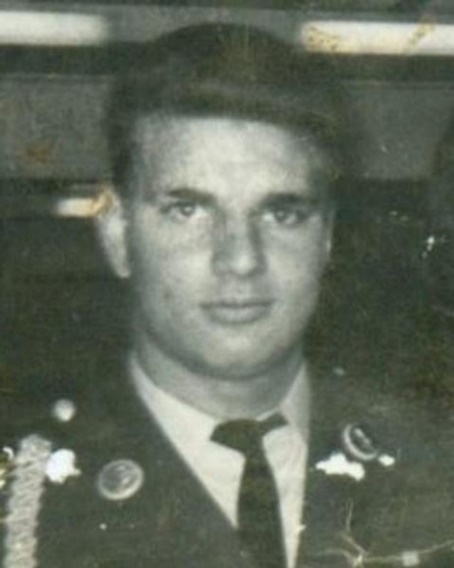 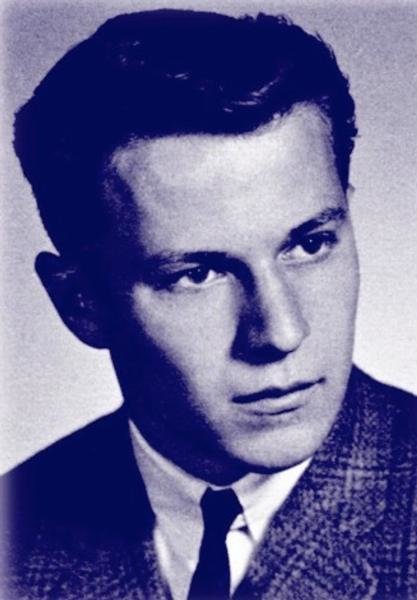 https://www.vvmf.org/Wall-of-Faces/search/results/?search-term=DONALD+MILLER/https://www.vvmf.org/Wall-of-Faces/search/results/?search-term=ROBERT+NOTO/OSBORNE, ELVIS WELDON JR, SGT		PACHECO, JAIME, SP4PANEL: 1W LINE: 39					PANEL: 1W LINE: 32DATE OF BIRTH: OCTOBER 19, 1951		DATE OF BIRTH: MARCH 1, 1952CASUALTY ON: JUNE 9, 1972			CASUALTY ON: MAY 25, 1972FROM: DALLAS, TEXAS				FROM: HOBBS, NEW MEXICO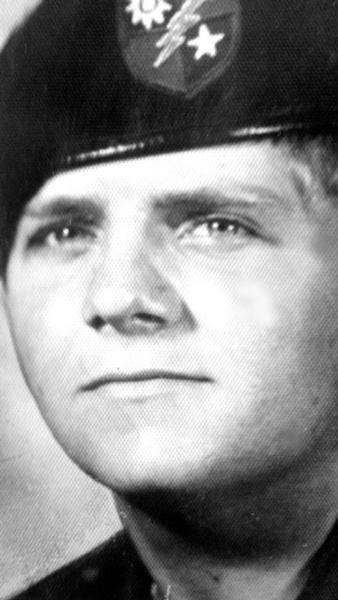 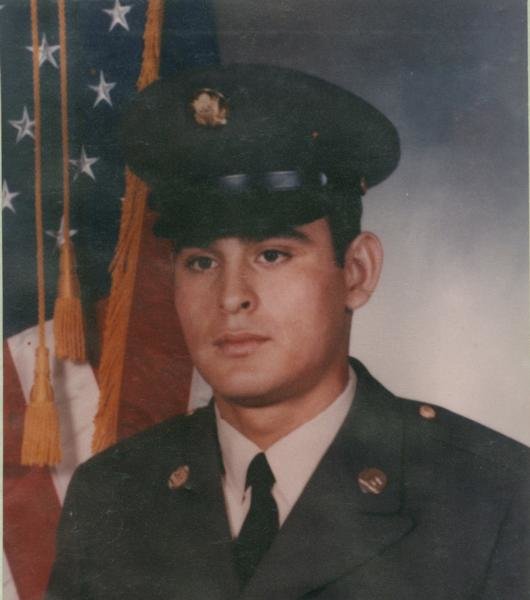 https://www.vvmf.org/Wall-of-Faces/search/results/?search-term=ELVIS+OSBORNE/https://www.vvmf.org/Wall-of-Faces/search/results/?search-term=JAIME+PACHECO/SALMINEN, PAUL JOHN, SGT			SHEEHAN, DANIEL MORELAND, SP4PANEL: 20W LINE: 41					PANEL: 20W LINE: 12DATE OF BIRTH: NOVEMBER 23, 1943		DATE OF BIRTH: JULY 31, 1949CASUALTY ON: JULY 24, 1969			CASUALTY ON: JULY 17, 1969FROM: FERNDALE, MICHIGAN			FROM: AURORA, COLORADO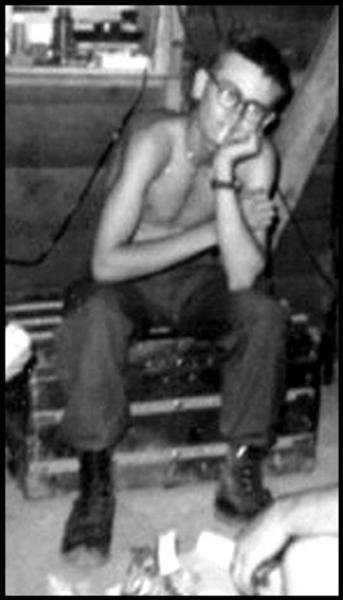 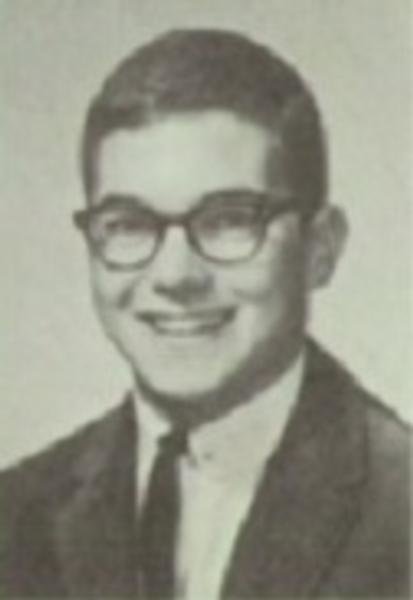 https://www.vvmf.org/Wall-of-Faces/search/results/?search-term=PAUL+SALMINEN/https://www.vvmf.org/Wall-of-Faces/search/results/?search-term=DANIEL+SHEEHAN/SMITH, THOMAS EMINGS SP4			SPRINKLE, THOMAS THOMA SP4PANEL: 2W LINE: 108					PANEL: 53W LINE: 40DATE OF BIRTH: JUNE 27, 1952			DATE OF BIRTH: SEPTEMBER 25, 1946CASUALTY ON: FEBRUARY 20, 1972		CASUALTY ON: JULY 7, 1968FROM: EVART, MINNESOTA			FROM: MECHANICSBURG, PA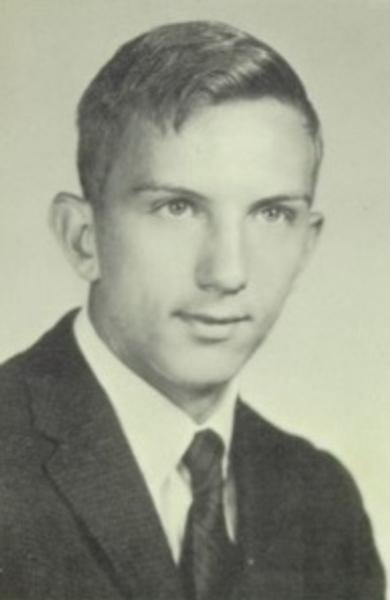 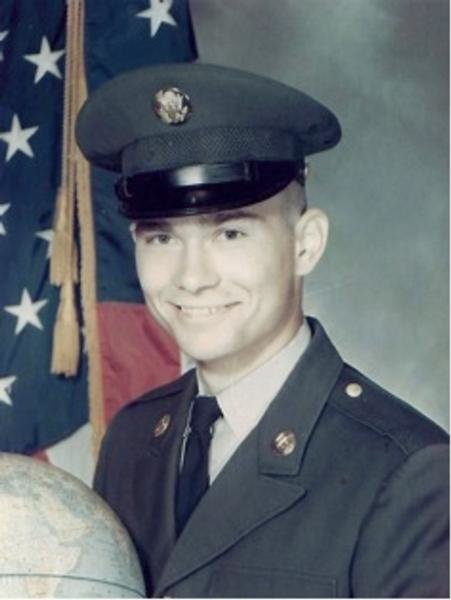 https://www.vvmf.org/Wall-of-Faces/48609/THOMAS-E-SMITH/https://www.vvmf.org/Wall-of-Faces/49272/THOMAS-T-SPRINKLE/TORRES, DAVID, SP4				TUCKER, DAVID BRUCE, MAJPANEL: 16W LINE: 91					PANEL: 27E LINE: 38DATE OF BIRTH: AUGUST 21, 1946			DATE OF BIRTH: FEBUARY 15, 1939CASUALTY ON: NOVEMBER 17, 1969		CASUALTY ON: OCTOBER 1, 1967FROM: LOS ANGLES, CALIFORNIA		FROM: ELMHURST, NEW YORK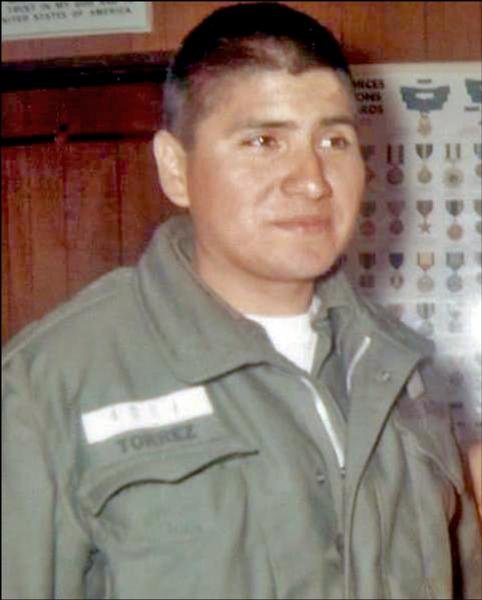 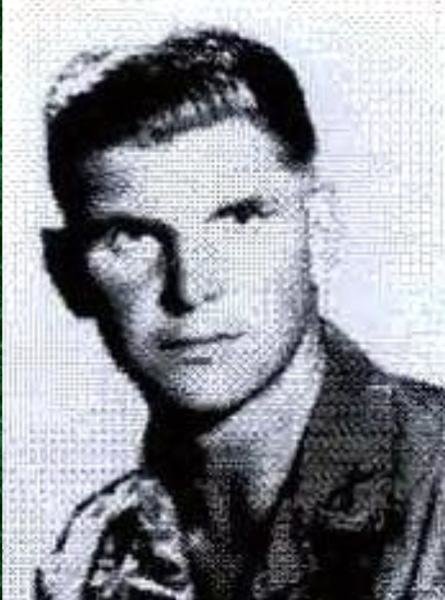 https://www.vvmf.org/Wall-of-Faces/search/results/?search-term=DAVID+TORRES/https://www.vvmf.org/Wall-of-Faces/search/results/?search-term=DAVID+BRUCE+TUCKER/TURBITT, RICHARD JOHN JR, SP4		WHITTEN, ROBERT EUGENE, SGTPANEL: 51E LINE: 14					PANEL: 57E LINE: 12DATE OF BIRTH: APRIL 20, 1948			DATE OF BIRTH: JANUARY 27, 1947CASUALTY ON: APRIL 20, 1968			CASUALTY ON: MAY 8, 1968FROM: WAUKEGAN, ILLINOS			FROM: FT. MYERS, FLORDA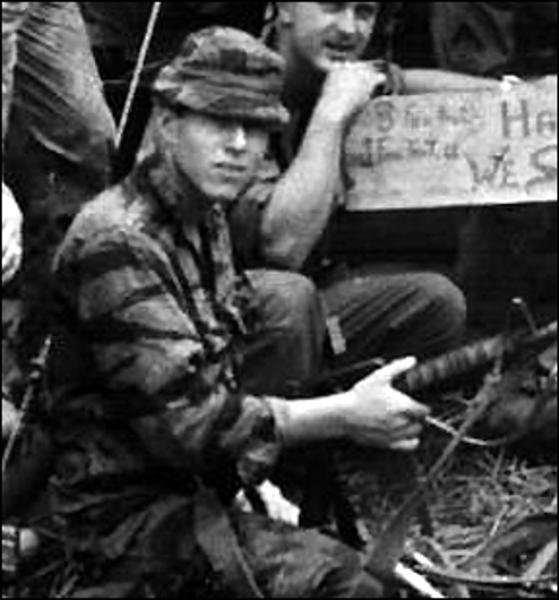 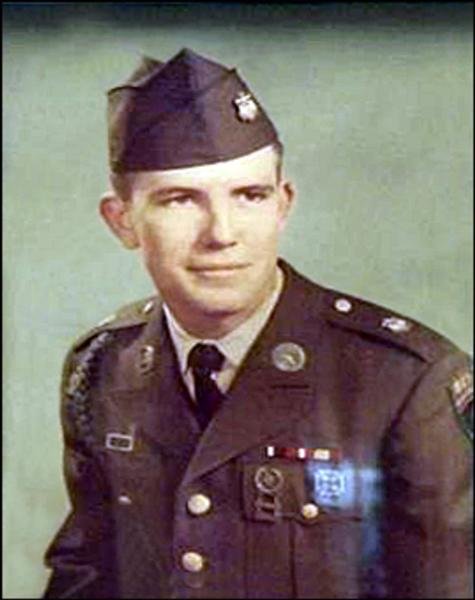 https://www.vvmf.org/Wall-of-Faces/search/results/?search-term=RICHARD+JOHN+TURBITT/https://www.vvmf.org/Wall-of-Faces/search/results/?search-term=ROBERT+EUGENE+WHITTEN/WILLIAMS, JOHN CHARLES, SP4		ZAPOROZEC, JULIUS, SP4PANEL: 19W LINE: 6					PANEL: 16W LINE: 91DATE OF BIRTH: MARCH 26, 1948			DATE OF BIRTH: OCTOBER 14, 1948CASUALTY ON: AUGUST 11, 1969			CASUALTY ON: NOVEMBER 17, 1969FROM: SHAWNEE, KANSAS			FROM: HACKETTSTOWN, NEW JERSEY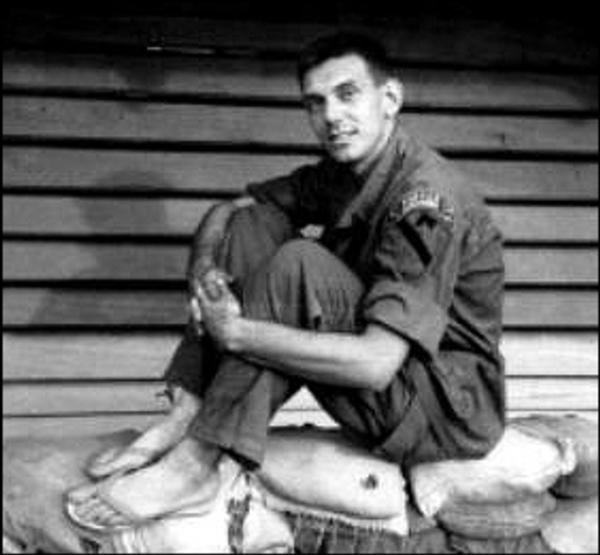 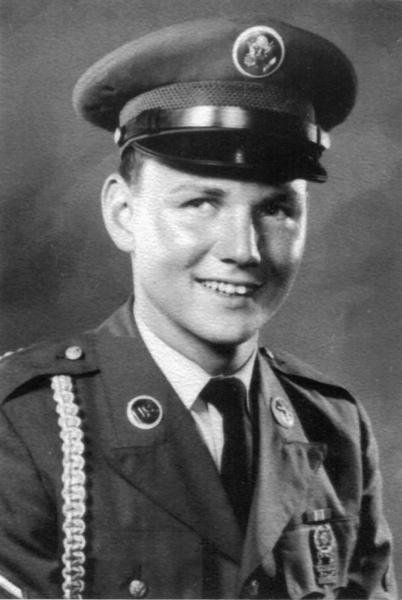 https://www.vvmf.org/Wall-of-Faces/56309/JOHN-C-Williams/https://www.vvmf.org/Wall-of-Faces/57991/JULIUS-ZAPOROZEC/